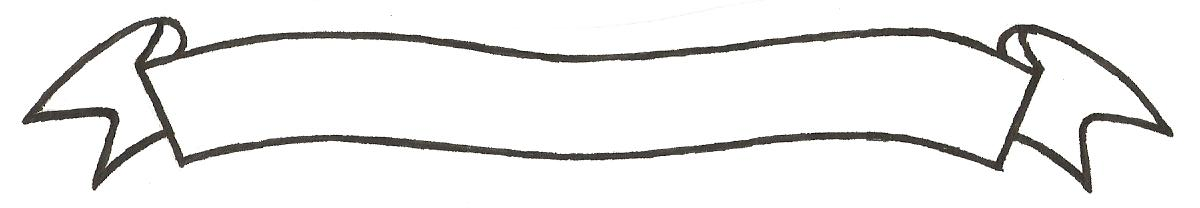 MERU UNIVERSITY OF SCIENCE AND TECHNOLOGYP.O. Box 972-60200 – Meru-Kenya. Tel: 020-2069349, 061-2309217. 064-30320 Cell phone: +254 712524293, +254 789151411 Fax: 064-30321Website: www.must.ac.ke  Email: info@must.ac.ke    University Examinations 2015/2016THIRD YEAR, FIRST SEMESTER EXAMINATION FOR THE DIPLOMA IN CIVIL ENGINEERINGECV 2307: COMPUTER AIDED DRAFTING (AUTOCAD AND ARCHICAD).DATE: AUGUST 2016                                                                                     TIME: 3HOURSINSTRUCTIONS: -	Answer question one and any other two questionsQUESTION ONE (30 MARKS)The floor plan of a one bedroomed house is shown in figure IRequired:Copy the plan as shown								(10 marks)Insert all the grid dimensions							(6 marks)Insert the drainage details expected for the house 				(8 marks)Suggest appropriate floor finishes for the various rooms				(6 marks)QUESTION TWO (15 MARKS)Draw the section of the house along cutting plane Y-Y complete with the substructure and superstructure.  Include specifications for both substructure and the superstructure 	(15 marks)QUESTION THREE (15 MARKS)The isometric projection of a locating guide is shown in figure 2.  Copy the projection excluding the dimensions.											(15 marks)QUESTION FOUR (15 MARKS)Produce an elevation in the direction of arrow A figure I.  Assumed a hipped roof.		(15 marks)